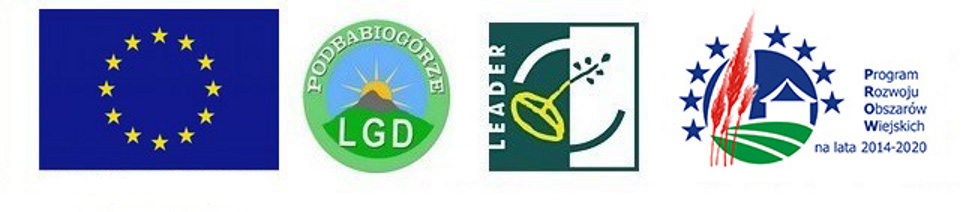 Skansen w Sidzinie – Muzeum Kultury Ludowej	         Sidzina, 04.08.2022r.34-236 Sidzina BN. NIP: 552-16-83-688e-mail: skansensidzina@interia.plZAPYTANIE OFERTOWESzanowni Państwo,zapraszamy Państwa do udziału w postępowaniu prowadzonym w trybie zapytania ofertowego na:wykonanie i dostawa gontów drewnianych z drewna świerkowego do pokrycia budynku mieszkalnego jednorodzinnego w Skansenie w Sidzinie - Muzeum Kultury Ludowej, stanowiącego element ekspozycji przeznaczony na cele działalności wystawowej i kulturalnej prowadzonej przez skansen. Projekt jest realizowany w ramach projektu pn.:„Podniesienie jakości życia mieszkańców Podbabiogórza poprzez rozbudowę skansenu oraz utworzenie mobilnej strefy rekreacyjno-sportowej” finansowanego ze środków Programu Rozwoju Obszarów Wiejskich na lata 2014-2020.TRYB UDZIELENIA ZAMÓWIENIADo niniejszego zamówienia nie mają zastosowania przepisy ustawy z dnia 11 września 2019r. – Prawo zamówień publicznych (Dz. U. z 2021r. poz. 1129 ze zm.)OPIS WARUNKÓW UDZIAŁU W POSTĘPOWANIUZamawiający nie określa warunków udziału w postępowaniu. OCENA OFERTZamawiający dokona oceny ważnych ofert na podstawie następujących kryteriów:  cena - 100%  INFORMACJE DOTYCZĄCE WYBORU NAJKORZYSTNIEJSZEJ OFERTY Po dokonaniu oceny ofert Zamawiający zawiadomi Wykonawców o wyborze najkorzystniejszej oferty telefonicznie, za pośrednictwem poczty lub drogą elektroniczną lub umieści informacje na stronie internetowej. OPIS PRZEDMIOTU ZAMÓWIENIA Zakres zamówienia obejmuje wykonanie i dostawę do siedziby Zamawiającego gontów drewnianych  do pokrycia powierzchni połaci dachowej zgodnie z poniższą specyfikacją:Wszelkie zmiany mogą zostać wprowadzone po dokonaniu wcześniejszych konsultacji z  Zamawiającym.Wykonawca dostarczy przedmiot zamówienia na własny koszt do siedziby Zamawiającego.GWARANCJAWymagany przez Zamawiającego okres gwarancji wynosi 24 miesiące.TERMIN WYKONANIA ZAMÓWIENIATermin wykonania zamówienia: 15.09.2022r.TERMIN I SPOSÓB ZŁOZENIA OFERTY Termin składania: do dnia 15.08.2022 r. Składanie ofert: pocztą lub osobiście (w godzinach 8:00-16:00) na adres:Skansen w Sidzinie – Muzeum Kultury Ludowej	Sidzina, 34-236 Sidzina BN. lub na adres e-mail: skansensidzina@interia.pl  w formie elektronicznej (skany dokumentów podpisane przez upoważnione osoby/przedstawiciela Wykonawcy oferty).4. Za termin złożenia oferty uznaje się termin wpływu oferty do siedziby Zamawiającego lub otrzymania oferty na wskazany adres email.ZAŁĄCZNIKI Formularz ofertowy – wzór - załącznik nr 1.Umowa – wzór - załącznik nr 2.                                                                                                                   Z  poważaniemZałącznik nr 1  do zapytania ofertowegoFORMULARZ OFERTOWYna wykonanie dostawy/usług/roboty budowlanej o wartości netto poniżej 130.000,00 złNAZWA I ADRES ZAMAWIAJĄCEGO:Skansen w Sidzinie – Muzeum Kultury Ludowej34-236 Sidzina BN.	        tel.  501 597 208, e-mail: skansensidzina@interia.plNAZWA I ADRES WYKONAWCYNAZWA PRZEDMIOTU ZAMÓWIENIA:Wykonanie i dostawa gontów drewnianych z drewna świerkowego do pokrycia budynku mieszkalnego jednorodzinnego w Skansenie w Sidzinie - Muzeum Kultury Ludowej, stanowiącego element ekspozycji przeznaczony na cele działalności wystawowej i kulturalnej prowadzonej przez skansen. Projekt jest realizowany w ramach projektu pn.:„Podniesienie jakości życia mieszkańców Podbabiogórza poprzez rozbudowę skansenu oraz utworzenie mobilnej strefy rekreacyjno-sportowej” finansowanego ze środków Programu Rozwoju Obszarów Wiejskich na lata 2014-2020.Jako oferent oferuję wykonanie przedmiotu zgodnie z poniższą specyfikacją i kalkulacją:Kalkulacja ceny:…………………….m2  x ………. zł = ………….zł nettoCenę netto ………………………………………Podatek VAT 23% ……………………………..Cenę brutto ……………………………………..Kwota brutto słownie: ……………………………………………………………………………………..…………Oświadczam, ze: akceptuję/my treść Zapytania ofertowego z dnia 11.07.2022 r. oraz załączony do niego wzór umowy i zobowiązuję/my się do podpisania jej (o ile moja/nasza oferta zostanie wybrana jako najkorzystniejsza).zapoznałam/łem się z załącznikami do zapytania ofertowego oraz z opisem przedmiotu zamówienia i nie wnoszę do niego zastrzeżeń,………………………………………………….Miejscowość i data 								…………………………………………..  									   podpis     	Załącznik nr 2  do zapytania ofertowegoUMOWAzawarta w ……….………….  w dniu …………… 2022 r. pomiędzy:Skansen w Sidzinie – Muzeum Kultury Ludowej 34-236 Sidzina BN. NIP: 552-16-83-688E-mail: skansensidzina@interia.pl ,zwanym dalej w treści umowy „Zamawiającym”, reprezentowanym przez:…………………….a………………………… z siedzibą w …………………………………………………………….., NIP …………………, REGON  …………………………………, zwanym dalej w treści umowy "Wykonawcą" , reprezentowanym przez: …………………Zamawiający i Wykonawca zwani będą dalej łącznie „Stronami”.§ 1. Przedmiot umowyPrzedmiotem umowy jest wykonanie i dostawa gontów drewnianych z drewna świerkowego do pokrycia budynku mieszkalnego jednorodzinnego w Skansenie w Sidzinie - Muzeum Kultury Ludowej, stanowiącego element ekspozycji przeznaczony na cele działalności wystawowej i kulturalnej prowadzonej przez skansen. Projekt jest realizowany w ramach projektu pn.:„Podniesienie jakości życia mieszkańców Podbabiogórza poprzez rozbudowę skansenu oraz utworzenie mobilnej strefy rekreacyjno-sportowej” finansowanego ze środków Programu Rozwoju Obszarów Wiejskich na lata 2014-2020., zgodnie z Zapytaniem ofertowym z dnia 04.08.2022 r. i Ofertą z dnia………….. Przedmiot umowy, o którym mowa w ust. 1 stanowi wykonanie i dostawa do siedziby Zamawiającego gontów drewnianych  do pokrycia powierzchni połaci dachowej zgodnie z poniższą specyfikacją:§ 2 WynagrodzenieStrony ustalają, że za wykonanie Przedmiotu umowy określonego w § 1 niniejszej umowy, Wykonawca otrzyma wynagrodzenie ustalone w oparciu o Ofertę cenową z dnia ……..… stanowiącą Załącznik nr 2 do Umowy tj. w wysokości …………………………….. zł netto + podatek VAT …….% w kwocie ………………… zł, co łącznie stanowi kwotę …………………………… zł brutto (słownie: ………………………………………………………..).1. Wynagrodzenie nie będzie podlegało waloryzacji lub negocjacji w trakcie realizacji przedmiotu umowy.2. Wynagrodzenie Zamawiający przekaże na rachunek bankowy Wykonawcy wskazany w treści wystawionej przez niego faktury w terminie 14 dni od dnia doręczenia prawidłowo wystawionej faktury.§ 3 Termin wykonaniaTermin rozpoczęcia realizacji Przedmiotu umowy ustala się na dzień podpisania umowy.Termin wykonania Przedmiotu umowy: do 15.09.2022 r.§ 4 Wykonanie zamówienia i współpraca stronWykonawca zobowiązuje się do wykonania Przedmiotu umowy zgodnie z Zapytaniem ofertowym 
z dnia 04.08.2022r. stanowiącym do Umowy oraz Ofertą cenową z dnia …. stanowiącą Załącznik nr 1 do Umowy.Przedmiot umowy realizowany będzie zgodnie z obowiązującymi przepisami, normami i zasadami wiedzy technicznej oraz z zachowaniem należytej staranności w ich wykonaniu, bezpieczeństwem, dobrą jakością.Odbiór będzie potwierdzony protokołem zdawczo-odbiorczym.Wykonawca zobowiązany jest do dostarczenia do siedziby Zamawiającego przedmiot umowy.W przypadku, gdy Przedmiot umowy nie będzie odpowiadał wymogom zapisanym w Zapytaniu ofertowym z dnia 04.08.2022r., Przedmiot umowy nie zostanie odebrany przez Zamawiającego. Wykonawca zobowiązany jest do wykonania Przedmiotu umowy zgodnego z ofertą w terminie 14 dni roboczych od momentu zgłoszenia uwag przez Zamawiającego na piśmie w formie informacji o odmowie odbioru Przedmiotu umowy.§ 5 Warunki gwarancjiWykonawca udziela Zamawiającemu gwarancji na zrealizowany Przedmiot umowy, na warunkach określonych w Zapytaniu ofertowym z dni 04.08.2022 r. i Ofercie z dnia …………... Okres gwarancji wynosi 24 miesiące licząc od daty podpisania protokołu zdawczo-odbiorczego końcowego. Gwarancja udzielona przez Wykonawcę nie może ograniczać gwarancji producenta.Wykonawca udziela Zamawiającemu rękojmi na warunkach określonych w Kodeksie Cywilnym.Strony uzgadniają, że okres rękojmi przedłuża się do okresu gwarancji.W ramach gwarancji Wykonawca zobowiązuje się do nieodpłatnego usuwania wszelkich wad. Zamawiający ma obowiązek zgłosić Wykonawcy wady objęte gwarancją niezwłocznie po ich wystąpieniu. W przypadku stwierdzenia w okresie gwarancji, wad jakościowych lub usterek Przedmiotu umowy, Wykonawca zobowiązany jest na własny koszt do wymiany wadliwego asortymentu w terminie 14 dni roboczych, licząc od dnia złożenia przez Zamawiającego reklamacji. W przypadku braku możliwości, z przyczyn niezależnych od Wykonawcy dotrzymania ww. terminu, Wykonawca niezwłocznie poinformuje Zamawiającego o tym fakcie, wskazując jednocześnie nowy ostateczny termin wykonania naprawy i zwrotu naprawionego Przedmiotu umowy Zamawiającemu.We wskazanym okresie gwarancji wszystkie naprawy itp. wykonywane będą na koszt Wykonawcy. W ramach napraw koszty wszystkich niezbędnych materiałów ponosi Wykonawca.§ 6 Kary umowneStrony postanawiają, że obowiązującą formą odszkodowania za niewykonanie lub nienależyte wykonanie Przedmiotu umowy będą kary umowne.Wykonawca zapłaci Zamawiającemu karę umowną, w następujących wypadkach i wysokościach:za opóźnienie lub zwłokę w wykonaniu Przedmiotu umowy lub jego części w wysokości 0,5% wynagrodzenia brutto określonego w § 2 ust. 1 niniejszej umowy, a każdy dzień zwłoki liczony od terminu określonego w § 3 ust. 2 niniejszej umowy,za opóźnienie w usunięciu wad stwierdzonych przy odbiorze, lub w okresie gwarancji, rękojmi za wady w wysokości 0,5% wynagrodzenia brutto określonego w § 2 ust. 1 niniejszej umowy
za każdy dzień opóźnienia liczony od dnia wyznaczonego na usunięcie wad.z tytułu odstąpienia od umowy z przyczyn występujących po stronie Wykonawcy, w wysokości 10% wynagrodzenia brutto określonego w § 2 ust. 1 niniejszej umowy.Wykonawca wyraża zgodę na potrącenie naliczonych kar umownych, o których mowa w ust. 1 i 2 
z wynagrodzenia umownego brutto, o którym mowa w § 2 ust. 1 umowy.Zamawiający zastrzega sobie prawo dochodzenia odszkodowania uzupełniającego, jeśli poniesiona szkoda przekroczy wysokość zastrzeżonych kar umownych.Wykonawca ma prawo obciążyć Zamawiającego karami umownymi z tytułu odstąpienia od umowy z przyczyn niezależnych od Wykonawcy w wysokości 10% wynagrodzenia brutto określonego w § 2 ust. 1 niniejszej umowy. § 7 Rozwiązanie umowyZamawiającemu przysługuje prawo do odstąpienia od umowy w następujących sytuacjach:Wykonawca nie rozpoczął realizacji Przedmiotu umowy bez uzasadnionych przyczyn oraz nie kontynuuje go pomimo wezwania Zamawiającego złożonego na piśmie,Wykonawca przerwał realizację Przedmiotu umowy bez uzasadnienia i przerwa ta trwa dłużej niż dwa tygodnie.Odstąpienie od umowy powinno nastąpić w formie pisemnej i powinno zawierać uzasadnienie.§ 8 Zmiany w umowieWszelkie zmiany w treści niniejszej umowy mogą być dokonane za zgodą obu stron w formie pisemnej pod rygorem nieważności.Zmiany umowy dot. realizacji zamówienia będą mogły być wprowadzone w związku z zaistnieniem okoliczności, których Zamawiający i Wykonawca nie przewidzieli w chwili zawarcia umowy. Wszelkie zmiany w treści umowy mogą być dokonane za zgodą obu stron w formie pisemnej 
pod rygorem nieważności. Niedopuszczalna jest zmiana istotnych postanowień zawartej umowy 
w stosunku do treści oferty, na podstawie której dokonano wyboru Wykonawcy, za wyjątkiem następujących okoliczności:zmiana wynika z obiektywnych okoliczności, których żadna ze stron nie mogła przewidzieć 
w chwili zawarcia umowy,zmiana terminu realizacji zamówienia, jedynie w przypadku o którym mowa wyżej,zaistnienia okoliczności nieprzewidzianych, niezależnych od woli stron, którym nie mogły strony zapobiec przy zachowaniu należytej staranności (siła wyższa) i które nastąpiły 
po zawarciu umowy, a które uniemożliwiają wykonanie umowy w całości lub części, takich jak np. pożar, trzęsienia ziemi, wojna, zamachy terrorystyczne, działania nieprzyjacielskie, strajki, niewybuchy, nadmierne opady atmosferyczne, powódź itp.§ 9 Postanowienia końcoweBez zgody Zamawiającego Wykonawcy nie przysługuje prawo przeniesienia wierzytelności wynikających z niniejszej umowy na osobę trzecią.W sprawach nieuregulowanych w niniejszej Umowie stosuje się przepisy Kodeksu Cywilnego.Spory wynikłe na tle realizacji niniejszej umowy będzie rozstrzygał Sąd właściwy miejscowo 
dla siedziby Zamawiającego.Umowa została sporządzona w dwóch jednobrzmiących egzemplarzach, po jednym dla każdej ze stron.ZAMAWIAJĄCY:				WYKONAWCA:Ilość gontówDo pokrycia podwójnie 200 m2  dachu.Rodzaj gontówGonty cięte.Wymiary gontówDługość 60 cm.MateriałDrewno świerkowe.Impregnacja gontówWymagana impregnacja środkami chroniącymi przed działaniem ognia, grzybów domowych i owadów.Kolor gontówNaturalny kolor drewna. Ilość gontówDo pokrycia podwójnie 200 m2  dachu.Rodzaj gontówGonty cięte.Wymiary gontówDługość 60 cm.MateriałDrewno świerkowe.Impregnacja gontówWymagana impregnacja środkami chroniącymi przed działaniem ognia, grzybów domowych i owadów.Kolor gontówNaturalny kolor drewna. Ilość gontówDo pokrycia podwójnie 200 m2  dachu.Rodzaj gontówGonty cięte.Wymiary gontówDługość 60 cm.MateriałDrewno świerkowe.Impregnacja gontówWymagana impregnacja środkami chroniącymi przed działaniem ognia, grzybów domowych i owadów.Kolor gontówNaturalny kolor drewna. 